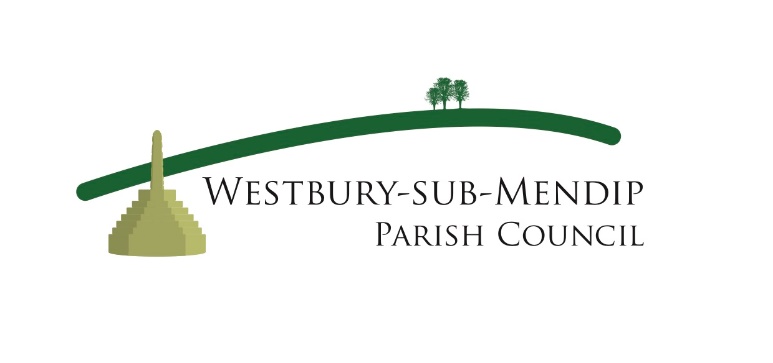 SCARECROW COMPETITION REGISTRATION FORM - 2021Name: - …….……………………………………………………………			Address: -  	………………………………………………………………………………Telephone No.: - ……………………………………………………………………………E-mail: - ……………………………………………………………………………….……For use by the Competition administrator only: -Entry Received……………….……………  Identification Number ………………………..Cut here and save guidelines-------------------------------------------------------------------------------------------------SCARECROW COMPETITION 2021GUIDELINESENTRYThe competition is open to anyone……..children especially!Entry is free.Registration forms are available at the Westbury Community Stores and on the Westbury village website (https://westburysubmendip-pc.gov.uk/)To participate, entrants must complete a registration form which has to be attached to the scarecrow for identification.Scarecrows must be delivered to Court House Farm no later than 19th July 2021Participants are responsible for arranging transport of their scarecrow.Scarecrows should be built with the theme of traffic calming and road safety in mind.JUDGINGOnly scarecrows registered in time will be considered by the judges.Judging will be undertaken during the week commencing 19th July and will be judged on the following criteria:- (a) Interpretation of the theme (b) Originality and (c) artistic/creative skillsPrize winners will be notified and details displayed in the village shop and on the website The judge’s decision is absolutely final – and can’t be challenged.By entering the scarecrow competition, you confirm that you accept these rules.FURTHER INFORMATION1.    Further details can be obtained from John, tel 01749 871070